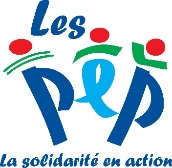 POSTE A POURVOIRIntitulé avec mention (H/F)Psychomotricien(ne)Type de contratC.D.I.Lieu (x) de travailCMPP de Beauvais – Site de Beauvais BuzanvalTemps de travail0,50 ETPQualificationTitulaire du diplôme d’état de psychomotricien MissionsAuprès des usagers : Réaliser des bilans, effectuer des prises en charge individuelles ou en groupe, rencontrer les famillesAuprès de l’institution : Participer aux réunions de synthèses cliniques, aux réunions institutionnelles, rédiger des documents qui constituent le dossier de l’enfantAuprès des institutions extérieures : assurer les liens nécessaires avec les partenaires extérieurs, participer aux rencontres avec les partenaires extérieursCompétencesExpériencesPour candidater, envoyer lettre de motivation et CV à CMPP de Beauvais et ses antennes41 rue de Buzanval 60000 BeauvaisEnvoyer candidature par courriel  Dr Nadine Cocher, directrice médicale du CMPP de Beauvais et ses antennes :cmpp-buzanval@lespepgrandoise.org et à l’assistante de direction :pole-prevention-sante@lespepgrandoise.orgDiffusion en externeDate de clôture de l’offre